REGISTRATION FORM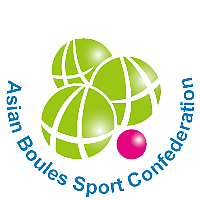 UMPIRE COURSE15-18 July, 2023Kuala Lumpur MalaysiaSurnameNameE-MailSignature12